«Масленица»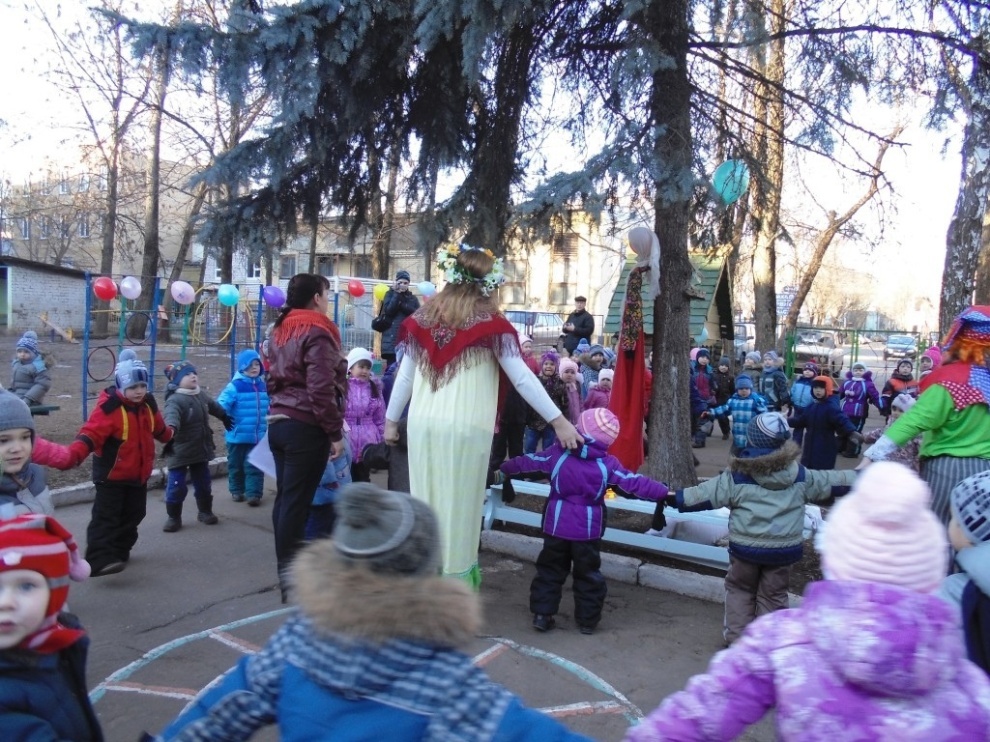 «Красная шапочка»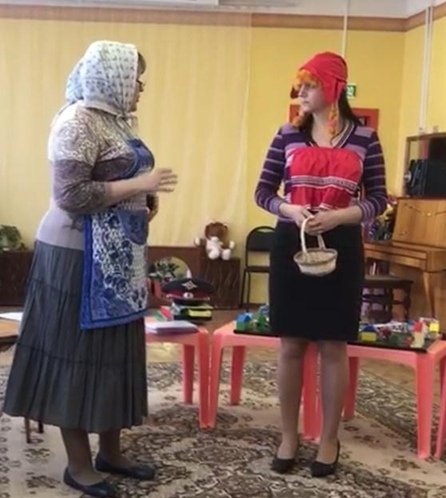 «Праздник Осени»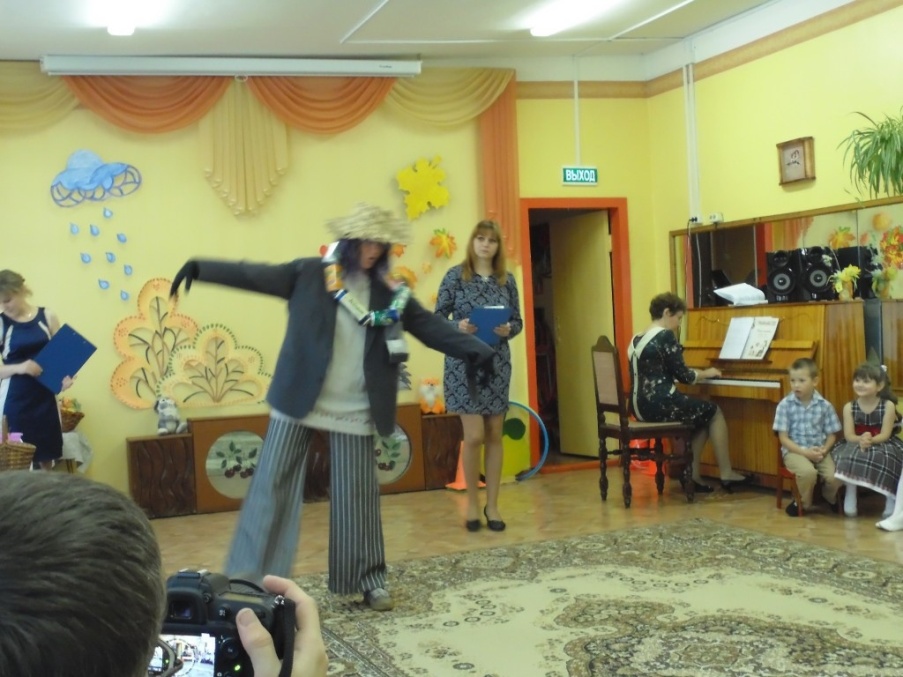 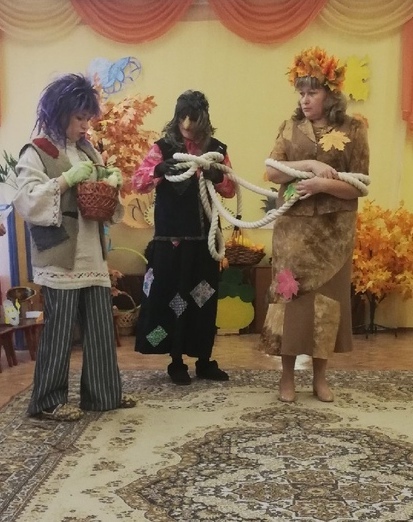 «Новый год»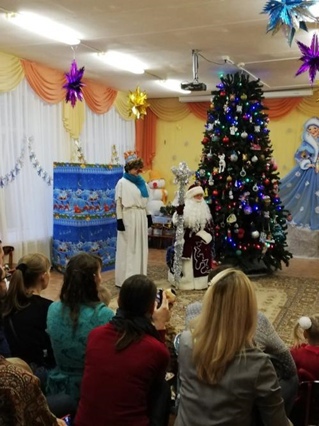 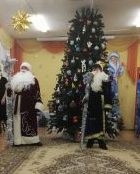 